THE PATH TO JOURNEY STEWARDA Guide for Apprentice Stewards□ STEP 1: 	INTRODUCTION	Make contact with your mentor to schedule a mentorship orientation meeting. □ STEP 2: 	ORIENTATIONMeet with your mentor. During orientation you will review program requirements, get to know each other, set expectations for working together, and identify your goals as a steward. The Orientation Worksheet is a tool that will guide your first meeting. □ STEP 3: 	TRAINING & MENTORSHIPWork with your mentor to meet program requirements and personal goals.  Use the Steward Checklist to track your progress toward becoming a journey steward. □ STEP 4: 	PROMOTION TO JOURNEY STEWARDOnce your mentor has signed off on the requirements for your designated Steward Pathway, with council president approval, you will be promoted to journey steward.  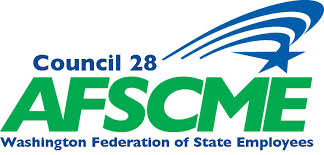 